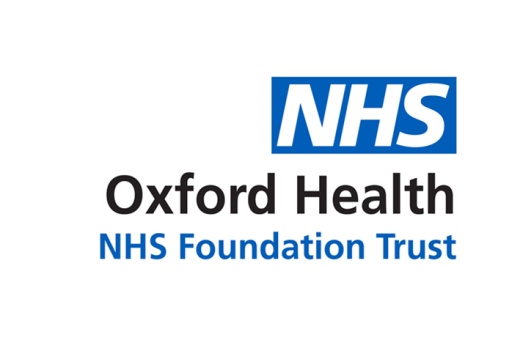 Report to the Meeting of the Oxford Health NHS Foundation Trust Board of Directors09 June 2021People Practices in the NHSFor: InformationExecutive Summary Prerana Issar (NHS Chief People Officer) wrote to all NHS HR Directors in December 2020 requesting that HR Departments undertook a review of their disciplinary procedures against a number of recommendations issued by NHS Improvement in May 2019. The attached report details the outcomes of that review. Prerana’s request was that this would be discussed at a public Board meeting.Governance Route/Escalation ProcessThe report includes some recommendations. Progress will be reported through the Trust’s People, Leadership & Culture Committee.RecommendationThe Board is asked to discuss the report in the public session of its June meeting.    Author and Title: Simon Denton (Head of HR Operations) 	Lead Executive Director: Mark Warner